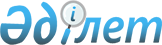 О внесении изменений и дополнений в решение маслихата района Магжана Жумабаева Северо-Казахстанской области от 8 января 2021 года № 46-4 "Об утверждении бюджета сельского округа Бәйтерек района Магжана Жумабаева на 2021-2023 годы"Решение маслихата района Магжана Жумабаева Северо-Казахстанской области от 1 апреля 2021 года № 3-12. Зарегистрировано Департаментом юстиции Северо-Казахстанской области 6 апреля 2021 года № 7252
      В соответствии с пунктом 4 статьи 106, статьей 109-1 Бюджетного кодекса Республики Казахстан от 4 декабря 2008 года, пунктом 2-7 статьи 6 Закона Республики Казахстан от 23 января 2001 года "О местном государственном управлении и самоуправлении в Республике Казахстан" маслихат района Магжана Жумабаева Северо-Казахстанской области РЕШИЛ:
      1. Внести в решение маслихата района Магжана Жумабаева Северо-Казахстанской области "Об утверждении бюджета сельского округа Бәйтерек района Магжана Жумабаева на 2021-2023 годы" от 8 января 2021 года № 46-4 (опубликовано 21 января 2021 года в Эталонном контрольном банке нормативных правовых актов Республики Казахстан в электронном виде, зарегистрировано в Реестре государственной регистрации нормативных правовых актов под № 7076) следующие изменения и дополнения:
      пункт 1 изложить в новой редакции:
      "1. Утвердить бюджет сельского округа Бәйтерек района Магжана Жумабаева на 2021-2023 годы согласно приложениям 1, 2 и 3 к настоящему решению соответственно, в том числе на 2021 год в следующих объемах:
      1) доходы – 31 926,2 тысяч тенге:
      налоговые поступления – 2 200,0 тысяч тенге;
      неналоговые поступления – 0,0 тысяч тенге;
      поступления от продажи основного капитала – 0,0 тысяч тенге;
      поступления трансфертов – 29 726,2 тысяч тенге;
      2) затраты – 32 492,6 тысяч тенге;
      3) чистое бюджетное кредитование – 0,0 тысяч тенге:
      бюджетные кредиты – 0,0 тысяч тенге;
      погашение бюджетных кредитов – 0,0 тысяч тенге;
      4) сальдо по операциям с финансовыми активами – 0,0 тысяч тенге:
      приобретение финансовых активов – 0,0 тысяч тенге;
      поступления от продажи финансовых активов государства – 0,0 тысяч тенге;
      5) дефицит (профицит) бюджета – -566,4 тысяч тенге;
      6) финансирование дефицита (использование профицита) бюджета – 566,4 тысяч тенге:
      поступление займов – 0,0 тысяч тенге;
      погашение займов – 0,0 тысяч тенге;
      используемые остатки бюджетных средств – 566,4 тысяч тенге.";
      пункт 5 дополнить подпунктами 4), 5) следующего содержания:
      "4) на текущий ремонт уличного освещения села Береке;
      5) на приобретение твердого топлива для обслуживания Дома культуры села Бәйтерек.";
      дополнить пунктом 5-1 следующего содержания:
      "5-1. Учесть в бюджете сельского округа Бәйтерек расходы за счет свободных остатков бюджетных средств, сложившихся по состоянию на 1 января 2021 года согласно приложению 4.";
      приложение 1 к указанному решению изложить в новой редакции согласно приложению 1 к настоящему решению;
      дополнить приложением 4 согласно приложения 2 к настоящему решению. 
      2. Настоящее решение вводится в действие с 1 января 2021 года. Бюджет сельского округа Бәйтерек района Магжана Жумабаева на 2021 год  Расходы бюджета сельского округа Бәйтерек за счет свободных остатков бюджетных средств, сложившихся на 1 января 2021 года и возврата неиспользованных (недоиспользованных) в 2020 году целевых трансфертов из районного бюджета
					© 2012. РГП на ПХВ «Институт законодательства и правовой информации Республики Казахстан» Министерства юстиции Республики Казахстан
				
      Председатель сессии маслихата
района Магжана Жумабаева

Ж. Хайдарова

      Секретарь маслихата
района Магжана Жумабаева

Т. Абильмажинов
Приложение 1к решению маслихатарайона Магжана ЖумабаеваСеверо-Казахстанской областиот 1 апреля 2021 года№ 3-12Приложение 1 к решению маслихата района Магжана Жумабаева Северо-Казахстанской областиот 8 января 2021 года № 46-4
Категория
Класс
Подкласс
Наименование
Сумма

тысяч тенге
Доходы
31 926,2
1
Налоговые поступления
2 200,0
04
Налоги на собственность
2 200,0
1
Hалоги на имущество
18,0
3
Земельный налог
250,0
4
Hалог на транспортные средства
1 932,0
2
Неналоговые поступления
0,0
3
Поступления от продажи основного капитала
0,0
4
Поступления трансфертов
29 726,2
02
Трансферты из вышестоящих органов государственного управления
29 726,2
3
Трансферты из районного (города областного значения) бюджета
29 726,2
Функциональная группа
Функциональная группа
Функциональная группа
Функциональная группа
Сумма

тысяч тенге
Администратор бюджетных программ
Администратор бюджетных программ
Администратор бюджетных программ
Сумма

тысяч тенге
Программа
Программа
Сумма

тысяч тенге
Наименование
Сумма

тысяч тенге
Затраты
32 492,6
01
Государственные услуги общего характера
11 508,0
124
Аппарат акима города районного значения, села, поселка, сельского округа
11 508,0
001
Услуги по обеспечению деятельности акима города районного значения, села, поселка, сельского округа
11 508,0
07
Жилищно-коммунальное хозяйство
10 130,0
124
Аппарат акима города районного значения, села, поселка, сельского округа
10 130,0
008
Освещение улиц в населенных пунктах
7 930,0
009
Обеспечение санитарии населенных пунктов
2 200,0
08
Культура, спорт, туризм и информационное пространство
9 254,0
124
Аппарат акима города районного значения, села, поселка, сельского округа
9 254,0
006
Поддержка культурно-досуговой работы на местном уровне
9 254,0
12
Транспорт и коммуникации
1 600,0
124
Аппарат акима города районного значения, села, поселка, сельского округа
1 600,0
013
Обеспечение функционирования автомобильных дорог в городах районного значения, села, поселках, сельских округах
1 600,0
13
Прочие
0,0
124
Аппарат акима города районного значения, села, поселка, сельского округа
0,0
040
Реализация мероприятий для решения вопросов обустройства населенных пунктов в реализацию мер по содействию экономическому развитию регионов в рамках Государственной программы развития регионов до 2025 год
0,0
15
Трансферты
0,6
124
Аппарат акима города районного значения, села, поселка, сельского округа
0,6
048
Возврат неиспользованных (недоиспользованных) целевых трансфертов
0,6
Чистое бюджетное кредитование
0,0
Бюджетные кредиты
0,0
Погашение бюджетных кредитов
0,0
Сальдо по операциям с финансовыми активами
0,0
Приобретение финансовых активов
0,0
Поступление от продажи финансовых активов государства
0,0
Дефицит (Профицит) бюджета
-566,4
Финансирование дефицита (использование профицита ) бюджета
566,4
Поступление займов
0,0
Погашение займов
0,0
8
Используемые остатки бюджетных средств
566,4
1
Остатки бюджетных средств
566,4
1
Свободные остатки бюджетных средств
566,4Приложение 2 к решению маслихатарайона Магжана Жумабаева Северо-Казахстанской областиот 1 апреля 2021 года № 3-12Приложение 4 к решению маслихатарайона Магжана Жумабаева Северо-Казахстанской областиот 8 января 2021 года № 46-4
Категория
Класс
Подкласс
Наименование
Сумма

тысяч тенге
Доходы
566,4
8
Используемые остатки бюджетных средств
566,4
1
Остатки бюджетных средств
566,4
1
Свободные остатки бюджетных средств
566,4
Функциональная группа
Функциональная группа
Функциональная группа
Функциональная группа
Сумма

тысяч тенге
Администратор бюджетных программ
Администратор бюджетных программ
Администратор бюджетных программ
Сумма

тысяч тенге
Программа
Программа
Сумма

тысяч тенге
Наименование
Сумма

тысяч тенге
Затраты
566,4
08
Культура, спорт, туризм и информационное пространство
565,8
124
Аппарат акима города районного значения, села, поселка, сельского округа
565,8
006
Поддержка культурно-досуговой работы на местном уровне
565,8
15
Трансферты
0,6
124
Аппарат акима города районного значения, села, поселка, сельского округа
0,6
048
Возврат неиспользованных (недоиспользованных) целевых трансфертов
0,6